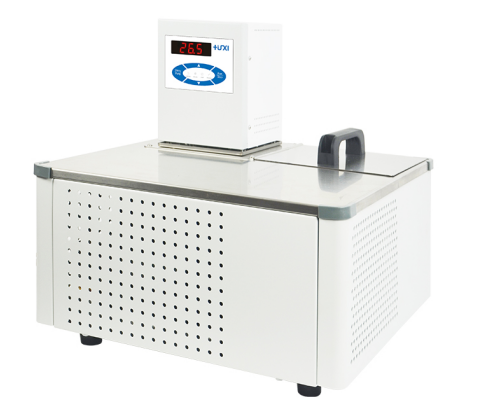 1、产品应用旋转蒸发仪的冷却；配反应釜系统恒温、生物反应釜控温；为冷阱提供冷却源；蒸馏系统的冷却；为实验室提供中央冷却水；分析仪器如粘度计外循环、流变仪等的控温；超声破碎、分散机的降温等；外部开放式容器的控温和循环。2、产品特点多重安全防护：低液位保护，可调过保护，报警时可灯光和声音同时提醒；免维护压力/吸力泵，泵压力和流量自动适应外负载；配套外置温度传感器，可对外部物料进行控温（标准型）；内部零件采用高性能不锈钢和高性能塑料；多种操作模式可选，意外断电可自动恢复；3、技术参数4、装箱清单产品型号HLC-2008GW
产品货号1032013001水箱容积(L)8温度范围（℃）-20~150温控精度（℃）±0.01~0.05设定精度（℃）±0.01显示精度（℃）±0.001高温直降支持循环方式内外循环使用环境温度（℃）5~32电源电压(V)200~230显示温度方式TFT设定方式触摸屏安全防护低液位保护，高温保护，超温保护加热功率（W）2000制冷功率(W)260制冷量(W)300制冷剂R134a流量(L/min)12扬程（M）(最大/额定)2.0/1.0循环接口10mm宝塔接头水箱开口(mm)(WxDxH)175*145*150外形尺寸(mm)(WxDxH)415x410x426外箱尺寸（mm）586*485*495净重kg24毛重kg28名称数量主机1台DN8接头2个M16*1螺母2个8*12保温管1.8m*2根合格证（含保修卡）1份说明书1份